Številka: 354-57/2014Datum:  27.02.2015OBČINA ŠKOFJA LOKAOBČINSKI SVETZADEVA: 	PREDLOG ZA OBRAVNAVO NA SEJI OBČINSKEGA SVETA OBČINE ŠKOFJA LOKA PRIPRAVIL: 		Loška komunala d.d., Škofja LokaNASLOV:	SKLEP O CENAH STORITEV OBVEZNE GOSPODARSKE JAVNE SLUŽBE ODVAJANJA IN ČIŠČENJA KOMUNALNE IN PADAVINSKE ODPADNE VODE V OBČINI ŠKOFJA LOKA - DOPOLNITEVPOROČEVALEC:	Loška komunala d.d., Škofja LokaPREDLAGATELJ:	Župan Občine Škofja LokaPREDLOG SKLEPA:	Občinski svet Občine Škofja Loka sprejme predlog »Sklepa o cenah storitev obvezne gospodarske javne službe odvajanja in čiščenja komunalne in padavinske odpadne vode v Občini Škofja Loka«Prilogi:Predlog »Sklepa o cenah storitev obvezne gospodarske javne službe odvajanja in čiščenja komunalne in padavinske odpadne vode v Občini Škofja Loka«Elaborat o oblikovanju cen storitev obvezne občinske gospodarske javne službe odvajanje in čiščenje komunalne in padavinske odpadne vode v Občini Škofja Loka, februar 2015UVODPravni temelj:Zakon o gospodarskih javnih službah (Uradni list RS, št. 32/93, 30/98 - ZZLPPO, 127/06 - ZJZP, 38/10 - ZUKN, 57/11 - ORZGJS40),Zakon o lokalni samoupravi (Uradni list RS, št. 94/2007 – UPB2, 27/08 - odl. US, 76/08, 79/09, 51/10, 40/12 - ZUJF),Uredba o metodologiji za oblikovanje cen storitev obveznih občinskih gospodarskih javnih služb varstva okolja (Uradni list RS, št. 87/12 in 109/12),Odlok o gospodarskih javnih službah v Občini Škofja Loka (Uradni list RS, št. 64/95, 31/97, 68/97 in 31/06),Odlok o odvajanju in čiščenju komunalne in padavinske odpadne vode ter izvajanju posebnih storitev (Uradni list RS, št. 13/09, 14/11 in 6/15),Statut Občine Škofja Loka (Uradni list RS, št. 11/13) inPoslovnik Občinskega sveta Občine Škofja Loka (Uradni list RS, št. 5/2014).Razlogi za sprejem odločitve:Trenutno veljavne cene gospodarske javne službe odvajanje in čiščenje komunalne in padavinske odpadne vode je sprejel Občinski svet Občine Škofja Loka na svoji 7. redni seji, dne 09.01.2004. Sklep o cenah vodarine in o cenah za odvajanje komunalnih in odpadnih voda in cenah čiščenja odpadnih in padavinskih voda na območju Občine Škofja Loka je bil objavljen v Uradnem listu RS, št. 16/04.Cene se od 01.01.2013 oblikujejo v skladu z Uredbo o metodologiji za oblikovanje cen storitev obveznih občinskih gospodarskih javnih služb varstva okolja (Uradni list RS, št. 87/12 in 109/12; v nadaljevanju Uredba). Za izvajalce, ki imajo sklenjeno koncesijsko pogodbo na podlagi 26. člena Uredbe, velja naslednja določba: »Če je izvajalec z občino sklenil koncesijsko pogodbo, v kateri je določen model, po katerem se določi cena uporabe infrastrukture in opravljanja storitev javne službe za čas trajanja koncesije, pred uveljavitvijo Pravilnika, se določbe te uredbe zanj ne uporabljajo, razen določbe 15. člena te uredbe.«ObrazložitevIzvajalec gospodarske javne službe odvajanja in čiščenja komunalne in padavinske odpadne vode Loška komunala, d.d. Škofja Loka je pripravil Elaborat o oblikovanju cen storitev obvezne občinske gospodarske javne službe odvajanje in čiščenje komunalne in padavinske odpadne vode v Občini Škofja Loka, v katerem je oblikovana cena skladno z veljavno Uredbo, ob upoštevanju 26. člena Uredbe. Predlagana cena iz elaborata za odvajanje in čiščenje komunalne in padavinske odpadne vode je sestavljena iz omrežnine in cene storitve. Omrežnina se določi na letni ravni in se obračunava glede na zmogljivost priključkov, določenih s premerom vodomera, uporabnik pa jo plača mesečno v fiksnem delu. Cena storitve se obračuna po porabi pitne vode.Ključne sprememba predlagane cene v primerjavi s ceno, ki je sedaj v veljavi, je, da so uporabniki storitev do sedaj plačevali izključno po porabi pitne vode (torej v EUR/m3). Po predlogu elaborata pa je cena razdeljena na omrežnino (plačilo v EUR/mesec glede na premer vodomera) in ceno storitve (v EUR/m3 glede na količino porabljene pitne vode).Pri čiščenju komunalne in padavinske odpadne vode sta predvideni dve ceni (za omrežnino je različna, medtem ko je cena storitve enaka na letni ravni), in sicer bo prva cena veljala od uveljavitve sklepa do uveljavitve druge cene (druga cena prične veljati naslednji mesec po pridobitvi uporabnega dovoljenja za Čistilno napravo Reteče). V drugi ceni je v kalkulaciji vključena tudi nova Čistina naprava Reteče, zaradi česar je potrebna sprememba cene v delu omrežnine.Obstoječi ceni odvajanja in čiščenja komunalne in padavinske odpadne vode ne zadoščata več za pokrivanje stroškov te gospodarske javne službe, zato je predlagano povišanje skladno s priloženim elaboratom. V elaboratu je prikazana primerjava cen na podlagi dosedanjih in novih cen za gospodinjstvo s povprečno mesečno porabo pitne vode 18 m3 in premerom vodomera DN 20.Finančne poslediceObčina za opravljanje javne službe izvajalcem javne službe obračunava najemnino za vso javno infrastrukturo, ki je potrebna za opravljanje posamezne javne službe in je v lasti občine. Najemnina je vključena v omrežnino in predstavlja strošek javne infrastrukture. Najemnina se zaračuna najmanj v višini obračunane amortizacije te javne infrastrukture. Poleg najemnine so v omrežnino, ki bodo predstavljali prihodek proračuna, vključeni tudi stroški zavarovanja javne infrastrukture ter odhodki financiranja. Poleg navedenih prihodkov od omrežnine bodo v proračun občine nakazana sredstva za stroške storitev, katerih naročnik je Občina Škofja Loka in so potrebni za izvajanje gospodarske javne službe. Stroški teh storitev so vključeni v predlog cene storitev gospodarskih javnih služb. Izvajalec gospodarske javne službe jih bo zaračunal uporabnikom storitev, Občini Škofja Loka pa povrnil stroške za poplačilo teh storitev.V proračunu Občine Škofja Loka se prihodki izkazujejo na postavki 2.1.3.10, podrobneje pa so za leto 2015 opredeljeni v priloženem elaboratu.PREDLOG SKLEPANa podlagi 16. in 100. člena Statuta Občine Škofja Loka (Uradni list RS, št. 11/13) predlagam Občinskemu svetu, da gradivo obravnava in sprejme naslednji:SKLEP:Občinski svet Občine Škofja Loka sprejme predlog »Sklepa o cenah storitev obvezne gospodarske javne službe odvajanja in čiščenja komunalne in padavinske odpadne vode v Občini Škofja Loka«.PREDLOG SKLEPA Na podlagi 59. člena Zakona o gospodarskih javnih službah (Uradni list RS, št. 32/93, 30/98-ZZLPPO, 127/06 -ZJZP in 38/10 ZUKN) in 16. in 100. člena Statuta Občine Škofja Loka (Uradni list RS, št. 11/13) je Občinski svet Občine Škofja Loka na ___ redni seji dne _________ sprejelSKLEPo cenah storitev obvezne gospodarske javne službe odvajanja in čiščenja komunalne in padavinske odpadne vode v Občini Škofja LokačlenS tem sklepom se določijo cene storitev obvezne gospodarske javne službe odvajanja in čiščenja komunalne in padavinske odpadne vode v Občini Škofja Loka.členCena storitve javne službe za odvajanje komunalne in padavinske odpadne vode je sestavljena iz:cene storitve odvajanja komunalne in padavinske odpadne vode, ki znaša 0,3041 EUR/m3 in omrežnine, ki predstavlja strošek javne infrastrukture za odvajanje komunalne in padavinske odpadne vode in se obračunava v EUR/mesec glede na velikost obračunskega vodomera, skladno z naslednjo preglednico in znaša: členCena storitve javne službe za čiščenje komunalne in padavinske odpadne vode za obdobje od uveljavitve tega sklepa (1. cena) je sestavljena iz:cene storitve čiščenja komunalne in padavinske odpadne vode, ki znaša 0,4989 EUR/m3 in omrežnine, ki predstavlja strošek javne infrastrukture za čiščenje komunalne in padavinske odpadne vode in se obračunava v EUR/mesec glede na velikost obračunskega vodomera, skladno z naslednjo preglednico in znaša: Cena storitve javne službe za čiščenje komunalne in padavinske odpadne vode za obdobje po pridobitvi uporabnega dovoljenja za Čistilno napravo Reteče (2. cena) je sestavljena iz:cene storitve čiščenja komunalne in padavinske odpadne vode, ki znaša 0,4989 EUR/m3 in omrežnine, ki predstavlja strošek javne infrastrukture za čiščenje komunalne in padavinske odpadne vode in se obračunava v EUR/mesec glede na velikost obračunskega vodomera, skladno z naslednjo preglednico in znaša: členV cenah tega sklepa davek na dodano vrednost ni vključen. členZ dnem uveljavitve tega sklepa prenehata veljati: Sklep o cenah storitev obveznih gospodarskih javnih služb varstva okolja (Uradni list RS, št. 105/12) in Sklep o cenah vodarine in o cenah za odvajanje komunalnih in odpadnih voda in cenah čiščenja odpadnih in padavinskih voda na območju Občine Škofja Loka (Uradni list RS, št. 16/04), oba v delu, ki se nanaša na odvajanje in čiščenje komunalne in padavinske odpadne vode.členTa sklep začne veljati naslednji dan po objavi v Uradnem listu Republike Slovenije. Cene iz 2. člena in 1. odstavka 3. člena (1. cena) se začnejo uporabljati s prvim dnem naslednjega meseca po objavi tega sklepa v Uradnem listu Republike Slovenije. Cena iz 2. odstavka 3. člena (2. cena) se začne uporabljati s prvim dnem naslednjega meseca po pridobitvi uporabnega dovoljenja za Čistilno napravo Reteče.Št:354-57/2014Škofja Loka, dne ___________Župan Občine Škofja Lokamag. Miha Ješe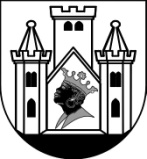 OBČINA  ŠKOFJA  LOKAKabinet Župana Mestni trg 15, 4220 Škofja Loka  T: 04 511 23 00  F: 04 511 23 01  E: obcina@skofjaloka.si  U: www.skofjaloka.siŽupan Občine Škofja Lokamag. Miha JešeStoritevenotafaktorCena v EUROmrežnina/premer vodomeraDN≤20kom/mesec15,137720<DN<40kom/mesec315,413140≤DN<50kom/mesec1051,377050≤DN<65kom/mesec1577,065565≤DN<80kom/mesec30154,131080≤DN<100kom/mesec50256,8850100≤DN<150kom/mesec100513,7700150≤DNkom/mesec2001027,5400StoritevenotafaktorCena v EUROmrežnina/premer vodomeraDN≤20kom/mesec12,211020<DN<40kom/mesec36,633040≤DN<50kom/mesec1022,110050≤DN<65kom/mesec1533,165065≤DN<80kom/mesec3066,330080≤DN<100kom/mesec50110,5500100≤DN<150kom/mesec100221,1000150≤DNkom/mesec200442,2000StoritevenotafaktorCena v EUROmrežnina/premer vodomeraDN≤20kom/mesec12,889620<DN<40kom/mesec38,668840≤DN<50kom/mesec1028,896050≤DN<65kom/mesec1543,344065≤DN<80kom/mesec3086,688080≤DN<100kom/mesec50144,4800100≤DN<150kom/mesec100288,9600150≤DNkom/mesec200577,9200